Fidgets for the FutureFidget toys were one of the top 10 trending toys in 2017. “Fidgets” (toys and devices to make fidgeting more effective and entertaining) have practical uses for adults and children. Studies have shown that fidgeting with an object helps individuals stay focused when doing a long task or sitting still and attentive for long periods of time. They have been proven to assist with conditions like ADD, ADHD, autism and anxiety.An effective fidget doesn’t distract you from your primary task because it is something you shouldn’t have to think about. If you have ever clicked a pen repeatedly, tapped it on a desk, or played with a ring you were wearing, you have used a fidget device. Other examples of fidgeting include tapping your foot, bouncing your knee or touching each finger to your thumb repeatedly – you might benefit from a fidget!What to look for when considering a fidget? Quality – it will get frequent, repetitive use.Texture and Feel – light-weight, moving parts, should be soothing.Entertaining - but not distracting (annoying sounds/colors), should be an outlet for excess energy.Many times, fidget toys go hand-in-hand with sensory toys. There are a number of fidgets commercially available that target all age groups. Inclusive kits are available online containing many of the ones featured below.Pop Its are the newest fidget toy available. It consists of a silicone sheet of dimples that the user pushes back and forth, similar to bubble wrap. Pop Its can be used by either popping the bubbles back and forth or pressing all of the bubbles down and then flipping it over to start again. They come in several shapes, sizes, and colors and even as keychains.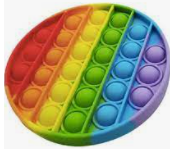 Mesh Squishy Balls are sometimes marketed as a modern stress ball, which is basically what a fidget is. The user squeezes the liquid-filled gel ball to watch bubbles pop out of the mesh net. Squishy balls are not the only balls for fidgeting. Many other balls are made of foam or are spikey or even bouncy. 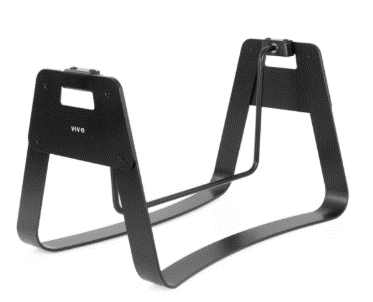 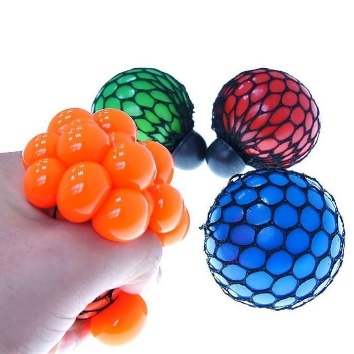 Fidget bars come in many styles and for many uses. They can be attached to a student’s desk in the classroom as a bar on a stretchy cord, or a standalone swing bar. They can be used seated or standing and provide an outlet for restless legs. Fidget spinners are even being incorporated into everyday items like wedding rings and watches. Fidget rings have a center band that rotates or spins around the stationary band. Another form is multiple interlocking bands, or rings that come apart like puzzle pieces, or rings with moveable pieces such as beads or adornments. 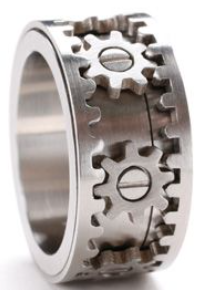 The Pokémon Spinning Analog Watch which has a fidget spinner attached to the top of a metal cover with a spring hinge to keep it closed when spinning. Opening the lid reveals the watch face. Other versions feature an outer bezel that rotates around an open watch face. 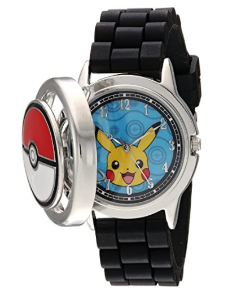 (Continued on page 10 –Fidgets)NOTE: Our distributors are experiencing rising costs of raw materials. Aluminum alone has increased 25% since January! ATI is continuing to work diligently with our distributors to minimize costs and provide you with the lowest prices possible.Canes / CrutchesHospital Beds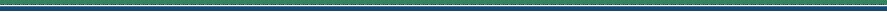 Lifts and TransferPersonal Care / DressingRampsShower / BathShower / BathWalker / AccessoriesWalker / AccessoriesWalker / AccessoriesWheelchair - Manual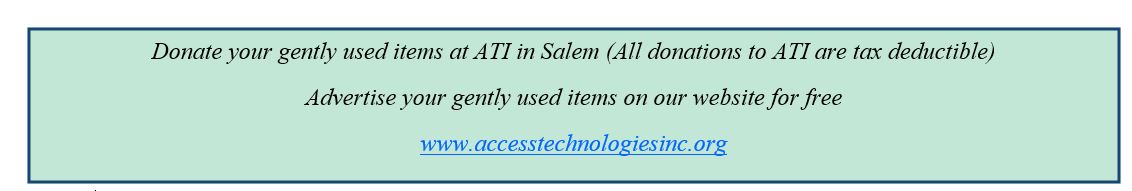 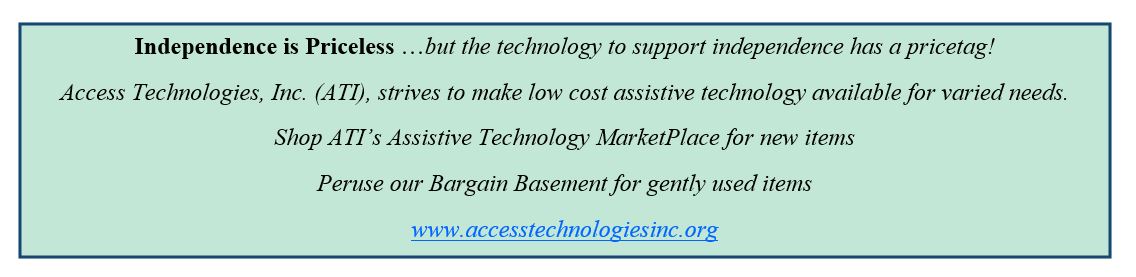  (Fidgets - continued from page 2)The Squidget is a small light weight fidget that is designed to attach to the end of a pen or pencil. It is designed to address several of the most common fidgeting documented such as button spinning, pen rolling, (hair) twirling, and rubbing textures. Each side of the cube features a different element. 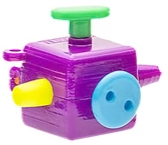 An Infinity Cube is a mathematical puzzle toy that consists of 8 blocks attached together that can be folded around and on top of each other. It can be opened and arranged in different shapes and from different directions creating an interesting visual effect. Infinity Cubes can even be used one handed.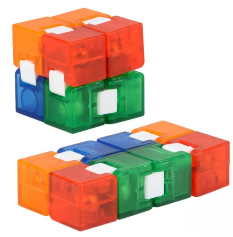 Magnetic sculptures use a magnetic base and non-magnetic media to create moldable sculptures. The media can be shapes (such as balls, stars, moons), letters or objects like snowflakes, people or nuts and bolts. 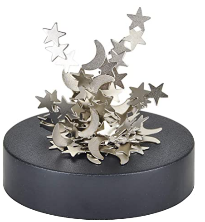 Twiddle Muffs are machine washable fidgets designed for individuals with dementia. There is a stuffed dog and cat version, or a sport version with plaid fabric. They feature gadgets such as ribbons, wooden beads, pockets, Velcro and a squeezy ball to keep restless hands busy. Restless hands are common if the individual performed manual tasks with their hands before the onset of dementia. 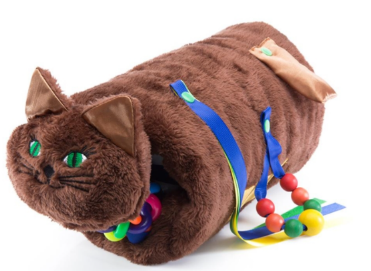 Finger Fidget Stones are discrete natural-colored stones that provide a tactile sensory experience. These provide the user with a smooth relaxing experience to relieve anxiety and calm nervous energy. They come in packs of 12 with three shapes: heart, knobby and hollowed. 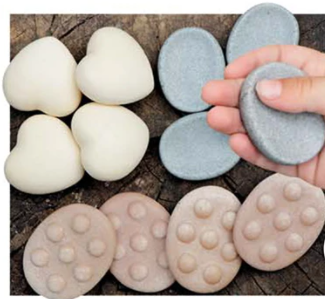 Rubik’s Snake (also Rubik’s Twist or Rubik’s Snake Puzzle) is a mechanical toy made of triangular prisms that can rotate freely (but not come apart) to create an infinite variety of objects and geometric shapes including cubes, triangles, hearts, dogs, turtles, and so much more. 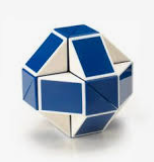 Applications (apps) such as the Sensory Fidget Toys Game! turn a smartphone or tablet into an anti-stress and anti-anxiety device. This app contains virtual fidgets including Pop Its, Fidget Cubes, Magnet and Squish Balls, spinners, gears, slime, and more, for hours of immediate stress relief and focus relaxation. 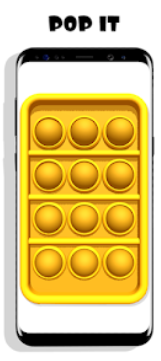 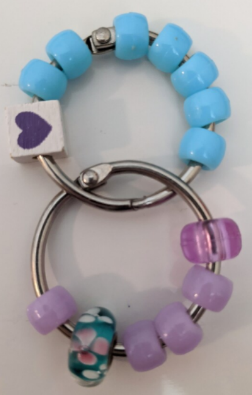 Fidgets don’t have to be costly. DIY and 3D printed fidgets are on the rise. A simple DIY fidget can provide hours of spinning, rolling and more can be made with Binder Rings and Pony Beads. Sand can be placed in an empty balloon and tied off for a quick and easy fidget squeezer. Glitter, distilled water and glue can be added to a water bottle for a calming fidget. The possibilities are endless.Online 3D printing instruction websites like Instructables and Thingiverse host STL files that act as blueprints for making a wide variety of fidgets. From fidget spinners and rings, to slinkies, widgets and gyroscopes, files are open source and readily available. 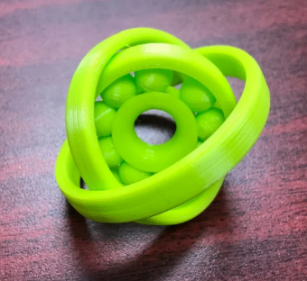 Fidgets really do serve a valuable purpose. Researchers are working toward inventing the next generation of fidgets to provide just the right level of stimulation while keeping calm and managing attention. 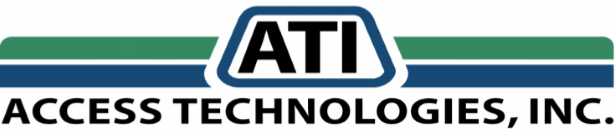 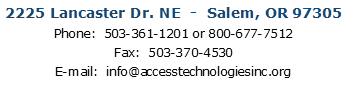 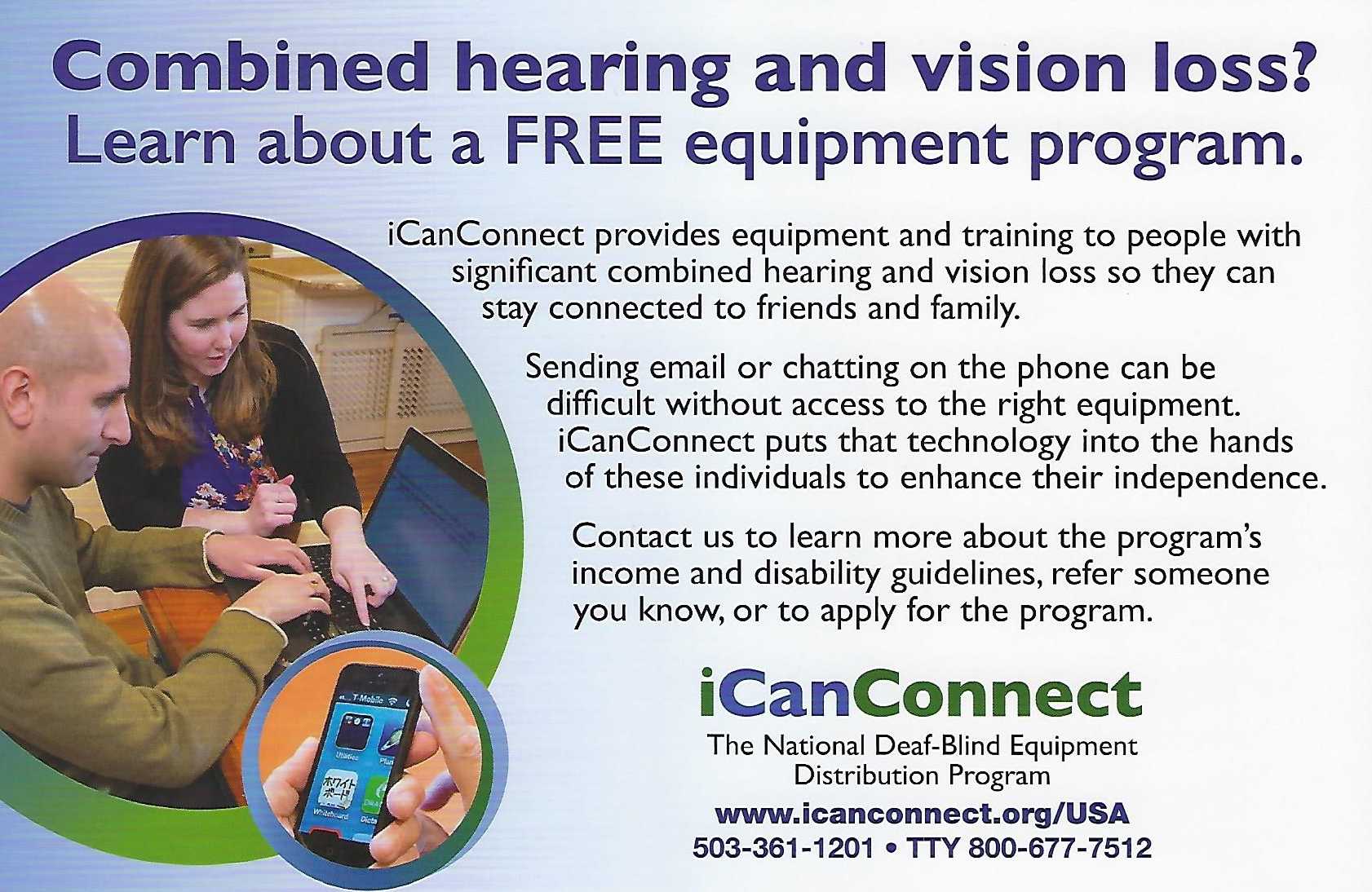 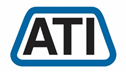 Tech It EasyAccess Technologies, Inc.September 2021 EditionEditor:  Laurie BrooksInside this Issue:Inside this Issue:Fidgets for the Future1-2, 10-11ATM - MarketPlace3 – 8Bargain Basement9iCanConnect-Oregon12Assistive Technology MarketPlace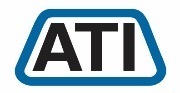 Oregon’sStatewide Assistive Technology ProgramSeptember 20212225 Lancaster Dr. NESalem, OR  97305www.accesstechnologiesinc.orginfo@accesstechnologiesinc.orgCane – AdjustableAdjustable Designer Canes available with Derby handle, T-handle, Offset handle, Pistol Grip Gel, Pistol Grip Wood.  Folding & Non-Folding. $19Cane – CrookneckStandard aluminum cane with round vinyl hand grip. Locking ring ensures added safety after adjustment. Weight capacity 300 lbs. $19Cane – EZ RiseCombines rising assistance with a walking cane. Second soft grip handle is positioned approx. 8-inches below offset grip handle. $33 Cane – Quad BaseQuad base cane with offset padded hand-grip. Large or small base style.Small Base: $20Large Base: $22Cane – Tall and LargeCane has 1-inch steel tubing, offset handle with vinyl grip and wrist strap. Weight capacity 500 lbs. $22 Crutches – Forearm or UnderarmLeg & forearm adjust independently, ergonomic contoured arm cuffs, vinyl hand grips, extra-large tips for added stability.Adult Forearm: $45Tall Forearm: $50Underarm Style: $35Bed Assist RailEasy, quick, no tool assembly. Comes in two pieces. Safety strap wraps around mattress or box spring to ensure a secure fit. Fits single, twin, double, queen or king size bed. Handle with multiple crossbars creates easy grip for multiple height use. Rail Dimensions: 11.5-inches (W) x 20.75-inches (H) x 21.5-inches (D). Weight Capacity 250 lbs. $59 Table – Pivot Tilt C BaseThe mast of the table pivots and can be locked in one of three positions from flat on the floor to 90 degrees. Pivot feature allows tabletop to be positioned closer to individuals in a bed, sitting in a wheelchair, or folded for storage. Four 2-inch casters (two locking) Tabletop adjustment 28-37 inches. Tabletop Surface Dimensions: 25-inches (W) x 28-inches (D). $85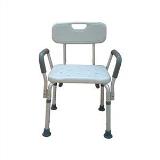 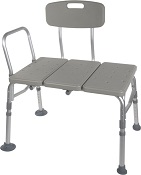 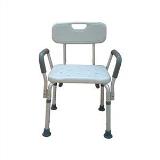 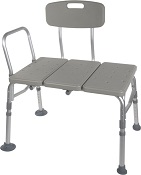 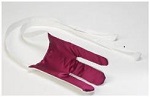 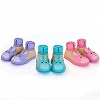 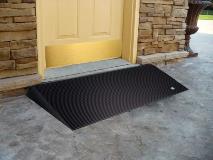 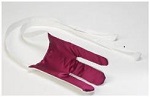 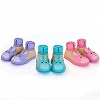 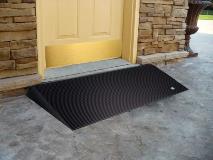 Transfer BoardBridge gap between two transfer points making patient transfers easy and safe. 29.5-in. x 7.5-in., solid pine with two hand slots to assist the caregiver in placement and removal of the board. Weight limit 440 lb. $45Car CaddieProvides a little extra standing assistance when exiting a vehicle. No-slip handle, easy installation, adaptable to fit most framed windows, adjustable in height. $17Gait Belt – Quick ReleaseSturdy buckle makes it easier to put on and take off the belt. Size the belt and never have to re-thread!  Buckle snaps closed, opens with a squeeze.  Choice of 54 or 72 inch. $25Leg LiftA simple way to help lift your leg. 36-inches long with hand and foot loops. $12 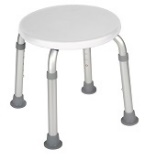 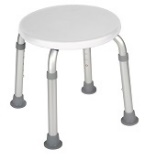 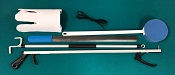 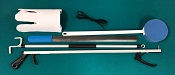 4 Piece Rehab KitKit includes 1 of each:Light weight reacher, long-handled bath sponge, choice of terry cloth or semi-rigid sock-aid, and plastic heavy-duty shoehorn.Kit w/ Semi rigid sock aid $20Kit w/ Terry sock aid $225 Piece Rehab KitKit includes 1 of each:Light weight reacher, long-handled bath sponge, choice of terry cloth or semi-rigid sock-aid, dressing stick, and plastic heavy-duty shoehorn.Kit w/ Semi rigid sock aid $25Kit w/ Terry sock aid $276 Piece Rehab KitKit includes 1 of each:Light weight reacher, long-handled bath sponge, choice of terry cloth or semi-rigid sock-aid, leg lifter, plastic heavy-duty shoehorn, and a pair of elastic shoelaces.Kit w/ Semi rigid sock aid $32Kit w/ Terry sock aid $34Cold Pak – Gel ReusableApply cold therapy to localized areas. Remains cold for approximately 30 min. Easily conforms to body contour. Reusable, heavy-duty design. Size: 11x14. $15Grabber / ReacherLightweight, locking plastic grabber claw with magnetic tip or non-slip rubber grabber suction cups.Claw style $10Suction style $17Elastic ShoelaceTie shoes once and never tie again. Reduces pressure points in shoes. Black, Brown, Tan, or White. $3 per pair.Dressing StickA simple way to help those needing assistance dressing. 27-inch wooden handle with “S” hook on one end and “?” shaped hook on the other end. $5Easy OpenerProvides support with minimum strength to easily open bottles, bottle caps, pull tabs and box tops. $5Long Handled Bath SpongeThe bath sponge has a long handle to assist with washing the hard-to-reach areas. $5Long Reach Comfort WipeToilet tissue holder reaches where you can’t. Curved design to put pressure where you need it. Flexible head with secure grip and easy release button. No touching, No mess. $10Shoehorn Metal or PlasticSturdy latex-free metal with rubber handle or sturdy plastic for those needing assistance putting on shoes or who have arthritis or trouble grasping.Metal style $12Plastic style $5Sock aid Semi Rigid or TerryA simple way to help put socks on when bending is a pain. Semi-rigid plastic, cord with foam handles, or terry cloth with loop handles.Semi Rigid style $10Terry Cloth style $12Threshold Ramp - AluminumLite weight, free standing ramp, full-width design 34 inches wide seam-free surface. For doorways, raised landings, single steps, and sliding glass. Weight capacity 600 lbs.1-inch (H) $502-inch (H) $60Threshold Ramp Rubber.Slip-resistant, from recycled tires. Weight capacity 850 lbs.1.5-inch (H) x 36-in. (W) $902.5-inch (H) x 48-in. (W) $120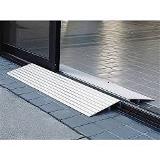 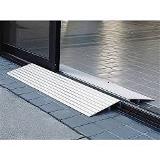 Advantage Trifold Ramps.Access vans, steps, and raised landings. Skid resistant surface, 29.5-inches wide, supports up to 800 lbs.6-foot length: $2918-foot length $41510-foot length $574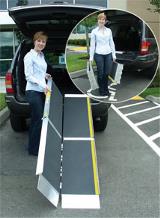 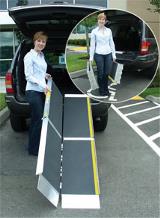 Top Lip ExtensionsExtends the Advantage Trifold, Suitcase Advantage, and Signature ramps. These optional plates increase the standard 3-inch ramp lip to 9, allowing the ramp to clear the rear bumper of SUVs and vans. Attaches to the top lip. $40 (per pair)Bath Chairwithout Back or ArmsLightweight, durable, and corrosion proof. Legs are height adjustable in 1-inch increments, and angled with suction style tips; providing additional stability. Seat Height 15.5 - 19.5 inches. Seat Dimensions: 19.25-inches (W) x 11.5-inches (D). Weight capacity 400 lbs. $30Bath Chair with Backwith or without ArmsAluminum frame is lightweight, durable and corrosion proof.  Legs are height adjustable in 1-inch increments and angled with suction-style tips to provide additional stability. Seat dimensions: 19.25-in (W) x 11.5-in. (D). Weight Limit 400 lbs. With Padded Arms $59Without Arms $35Bath Chair Heavy Dutywith or without BackFrame has width/depth cross braces attached, Blow molded bench. Euro-style clip for leg height adjustment. Height adjusts in 1-inch increments. Seat Height 14 - 19 inches. Weight Limit 500 lbs.Without back $60With back $80Bath MatAdds safety by providing a large slip proof surface.  Held securely by multiple suction cups. Mold resistant, latex free rubber. Size 15.75-in. x 35.5-in.$20Bath/Shower Transfer BenchA-frame construction provides stability. Durable blow-molded plastic bench and backrest.  Height adjusts in ½ inch increments with unique (Dual Column) extension legs. Weight Limit 400 lbs. $60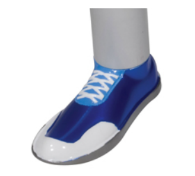 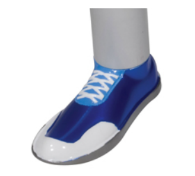 Bath Chair RoundCompact round shower stool for tight spaces. $35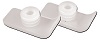 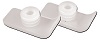 Commode Standard 3-in-1Gray powder-coated, steel-welded construction. Durable plastic snap-on seat with lid, removable tool-free back. Plastic arms for comfort, 12-quart bucket with metal handle, cover and splash shield. Width between arms is 18 inches. Weight capacity 350 lbs. $50Commode Standard 3-in-1 with Drop Down ArmsDrop down arms allow for easy transfer. Includes 12-quart pail, sleeve & lid and adjustable legs. Weight capacity 300 lbs. $119Commode Heavy Duty 3 in 1 FoldingGray powder-coated, steel-welded construction, Durable plastic 16 ½ inches deep. snap-on seat with lid, removable tool-free back, plastic arms for comfort, 12-quart bucket with metal handle, cover and splash shield. Width between arms is 24 inches. Seat width: 13.5 inches, Seat depth: 16.5 inches. Weight capacity 650 lbs. $159Rolling Shower Chair / CommodeLightweight and durable, padded, open front, vinyl toilet seat, 4 non-skid, rust resistant, swivel casters (2 rear locking). 12-quart. bucket and cover. Weight capacity 300 lbs. $179Toilet Safety RailsMake the bathroom safer for individuals needing assistance in raising from a seated position. Adjustable arm width and height 25.5 - 29.5 inches, attaches to standard toilet. Weight capacity 300 lbs. $40Raised Toilet SeatHingedTwo-piece, hinged seat riser. Allows the ring to be lifted for cleaning. Elevates by 3.5 or 4 inches. Hardware kit included. Standard or Elongated Styles.3.5-inch rise: $504-inch rise: $55Raised Toilet Seat Locking with Removable ArmsRound or Elongated style available. Heavy-duty molded plastic construction provides additional strength and durability. Locking device has larger, heavy-duty worm screw and locking plate to ensure a safe, secure fit. Raises toilet seat height 5 inches. $68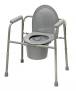 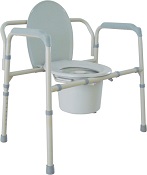 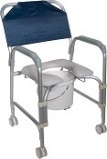 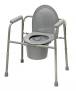 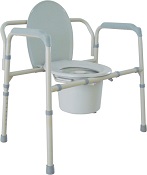 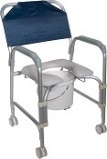 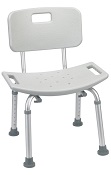 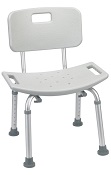 Cup Holder – UniversalUniversal Cup Holder easily attaches to most wheeled walkers, wheelchairs and rollators. $19 (pair)Glide CapsAllows walker to slide smoothly over most surfaces. These replace existing rubber tips for smoother and easier gliding, Ideal for indoor use. $9 (pair)Glide CoversThe glide cover can easily be added to the walker, for use over existing rubber tip. The glide covers increase the life of the walker tips. $9 (pair) Glide SkisThe glide skis can easily be added to the walker back legs to help “glide” the walker.$10 (pair)Glides – Bunny SlippersStylish Slippers allow walker to glide easily & smoothly over most surfaces. (Colors: Blue, Pink, or Purple) $10 (pair)Glides – SandalsStylish Sandals allow walker to glide easily & smoothly over most surfaces. (Colors: Blue, Pink, or Purple) $10 (pair)Glides – SneakersStylish tennis shoes allow walker to glide easily & smoothly over most surfaces. (Blue, Pink, or Purple) $10 (pair)Glides – Tennis BallProvides a quiet, smooth and durable glide when used with walker. $18 (pair)Walker BasketUsed with most 1 inch folding walkers. Includes plastic insert tray and a cup holder; makes transporting personal items a cinch. $24Walker Tray UniversalFits most manufactured walkers. Easy to clean, durable plastic with a cup holder. $39 Walker Rear Glide BrakesFor use on back of wheeled walkers. Nylon tip glides along surface until weight is applied to hand grip, which activates the rubber tip brakes. Allows for 8 height adjustments. Comes with or without 3inch wheels.$25 (pair)Walker Tall Extension LegsMakes height adjustments from 36 to 43 inches on a standard adult walker. $25 (pair)Walker Wheels 3-inch SwivelThese heavy-duty swivel wheels allow walker to roll easily and smoothly in any direction and over irregular surfaces; includes rear glide caps. 8 height adjustment settings. $19 (pair)Walker Wheels 5-inchNon-SwivelThese heavy-duty non-swivel wheels allow walker to roll easily and smoothly in any direction and over irregular surfaces; includes rear glide caps, 8 height adjustment settings. $18 (pair)Walker Wheels 5-inch SwivelRubber wheels with rear glide caps allow walker to roll easily and smoothly. Converts folding walker into wheeled walker, 8 height adjustments. 2-sided positioning. $25 (pair)Walker Adult Double Button With or Without WheelsDeluxe folding walker, double button folding action. Vinyl hand grips.Walker without wheels: $69Walker with 5-inch wheels: $69Walker Adult Double Trigger With or Without WheelsPull up on extended dual palm trigger release levers, ideal for individuals with limited finger dexterity. Vinyl, ribbed contour handle grips, Weight capacity 350 lb.Walker without wheels: $59Walker with 5-inch wheels: $59Walker Adult Heavy Duty Double Button With or Without WheelsFolding, double button action. This walker is designed with a wider and deeper frame design for larger individuals up to 500 lbs.Walker without wheels: $95Walker with 5-inch wheels: $109Walker Junior Double Button With or Without WheelsDeluxe folding walker, double button folding action. Vinyl hand grips. Weight capacity 350 lb.Walker without wheels: $69Walker with 5-inch wheels: $69Walker Junior Double Trigger With or Without WheelsPull up on extended dual palm trigger release levers, ideal for individuals with limited finger dexterity. Vinyl, ribbed contour handle grips, 350 lb. weight. capacity.Walker without wheels: $59Walker with 5-inch wheels: $59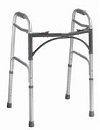 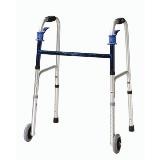 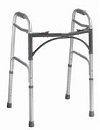 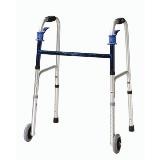 Walker – HemiOnly 3 inches deep when folded with two-levels.  Provides support for standing from a seated position. For one arm use, lightweight side walker combines support and stability.  Extra hand grip for ease of folding. $45Walker Clever LiteThe Clever-Lite Walker sets itself apart from other wheeled walkers in that it features a seat with a flexible backrest that can flip up or down, so you to rest when needed. Also, this walker has wheels that can be either set to swivel or fixed positions, giving you more control of how you want to roll. $126Rollator 2 in 1 – DuetCombines transport chair & rollator into one. Contoured, two position, padded back rest attaches to front or back, large 8-inch casters.  Lock prevents accidental folding. Footrest folds down when being used as a transport chair and folds out of the way as rollator. $172Rollator 6-inch CastersFour-wheel walker w/seat, height adjustable arms with locking hand brakes, storage pouch. 250 lb. weight capacity. $149Rollator Oversized Go LiteExtra wide, padded seat is 18 x 13 inches, wire basket hangs under seat or in front of walker; The handles raise to 39inches, has 8-inch casters, weighs 26 lbs. 400 lb. weight capacity. $160Rollator 7.5- inch CastersFour-wheel walker w/seat, height adjustable arms with locking hand brakes, storage pouch. $149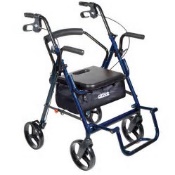 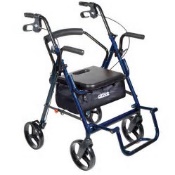 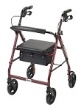 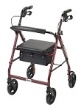 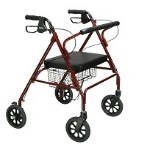 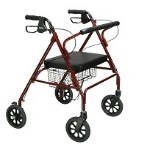 Folding Transport Chair17-InchWeighs only 19 lbs. with 8-inch composite wheels. Back folds down for storage and transport. Standard rear wheel locks. $142Folding Transport Chair19-InchWeighs only 19 lbs. with 8-inch composite wheels. Back folds down for storage and transport. Standard rear wheel locks. $142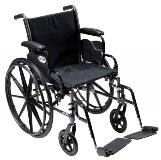 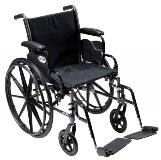 Wheelchair: Cruiser III16-InchRemovable flip back desk arms; carbon steel frame w/silver vein finish. Lightweight Mag-style wheels. Padded nylon seat and back. Your choice of elevating or swingaway legs.Max weight: 250 pounds. $205Wheelchair: Cruiser III18-InchRemovable flip back desk arms; carbon steel frame w/silver vein finish. Light weight Mag-style wheels. Padded nylon seat and back. Your choice of elevating or swingaway legs. Max weight: 300 lbs. $215Wheelchair: Cruiser III20-InchRemovable flip back desk arms; carbon steel frame w/silver vein finish. Light weight Mag-style wheels. Padded nylon seat and back. Your choice of elevating or swingaway legs.  Max weight: 300 lbs. $220BARGAIN BASEMENTGently used equipment available at ATI in SalemVisionCCTV  $200Lifts/TransfersTransfer Board  $10Transfer Sling w/ Handles  $10Transfer Sling w/ Handles  $10WheelchairsInvacare Pediatric Tilt in Space $20Quickie Iris Transport Chair  $100Quickie Iris Transport Chair  $100Bariatric 20 in. $10Manual 16 in. (no leg rests) $85Manual 18 inch $85Shower/Bath/Commode3-in-1 Commode  $203-in-1 Commode  $203-in-1 Commode   $20Bariatric 3-in-1 Commode $40.Bath/Shower Chair  $10Bath/Shower Bar  $10MobilityCane (Wood)  $5Hurry Cane  $10Hemi Walker  $20Quad Cane -Large  $10Quad Cane -Large  $10MobilityRollator 6 inch wheels $25Rollator 6 inch wheels $25Rollator 6 inch wheels $25Walker Basket  $10Walker Basket  $10Walker Basket  $10Wheelchair Permobile C500 Electric Wheelchair / StanderElite power chair with bars and pads to keep person in standing position. with desk. Without Batteries  $150With Batteries   $600WalkersDbl Btn Walker w/wheels  $10Dbl Btn Walker w/wheels  $10Dbl Btn Walker w/wheels  $10Dbl Btn Walker w/wheels  $10WalkersDbl Trigger walker w/wheels  $20Dbl Trigger walker w/wheels  $20WalkersSingle Btn walker w/wheels   $20Non-Folding Walker  $10